Меры профилактики:Смазывайте каждую ноздрю оксолиновой мазью, особенно перед выходом из дома, можно закапывать сок алоэ в нос.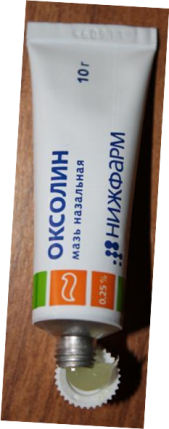 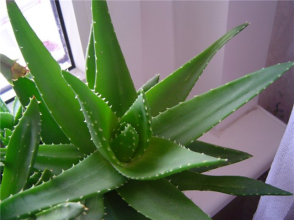 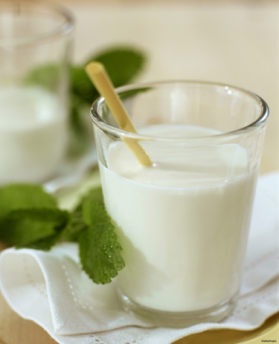 Пейте кефир или биокефир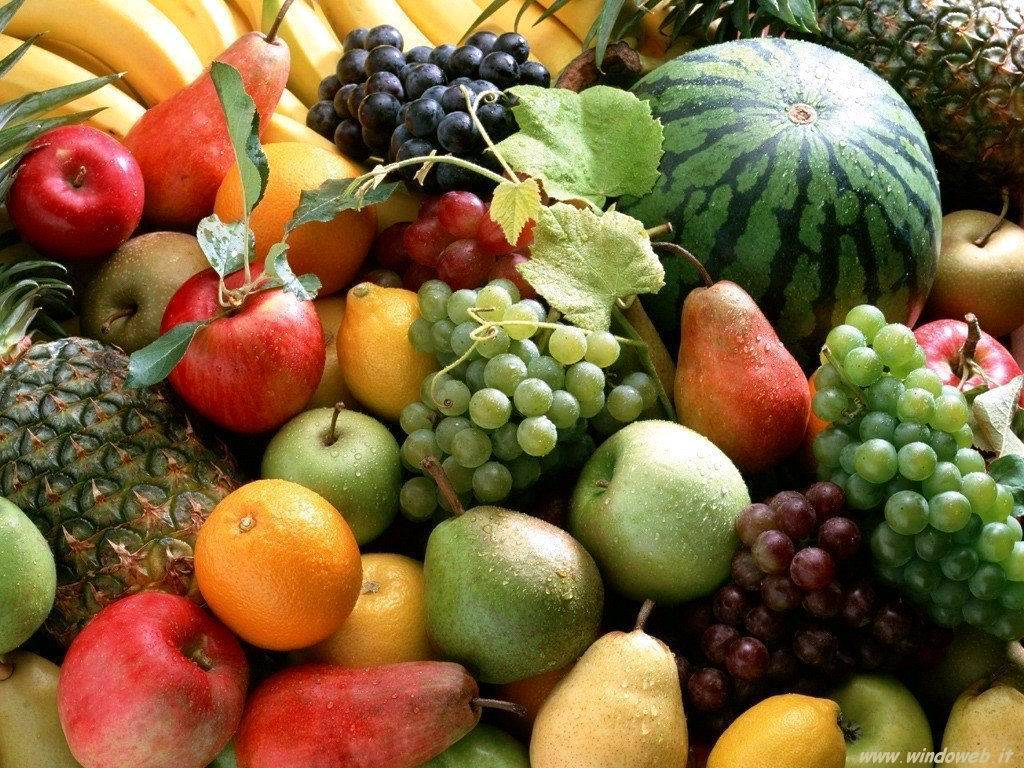 Увеличьте долю фруктов в рационе питания, съедайте в день по два яблока или апельсина. Перед сном съешьте несколько                                                 долек чеснока или лука. 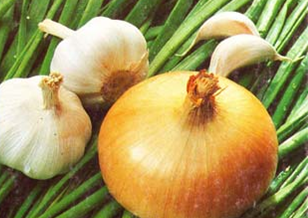 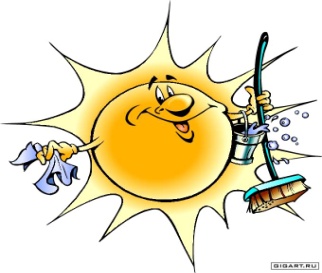 Гуляйте на свежем воздухе, одевайтесь по погоде.Проводите влажную уборку помещений с применением дезинфицирующих средств. 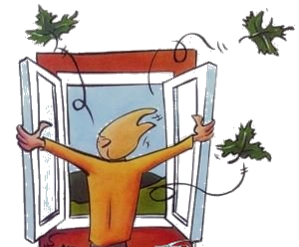 Регулярно проветривайте помещение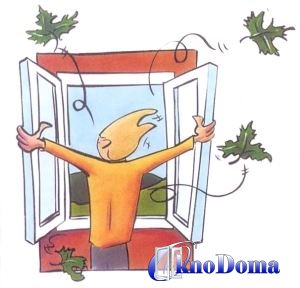 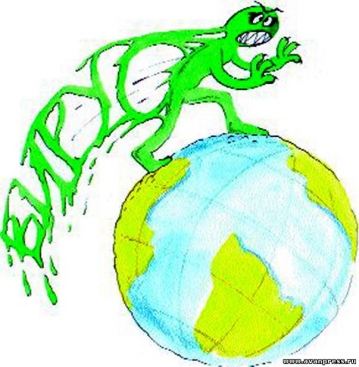 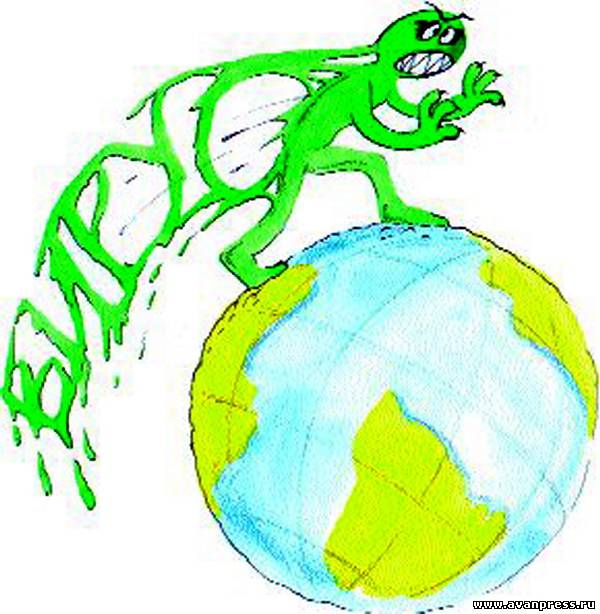 Грипп – это  вирусная инфекция, распространенная повсеместно. Болезнь может протекать легко, однако могут наблюдаться тяжелые формы течения.Первые признаки гриппа: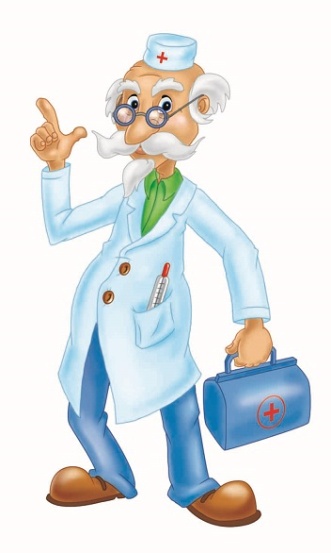 · высокая температура (380 - 400 С)· кашель· больное горло· насморк· ломота в теле· головные боли· усталость· иногда понос или рвота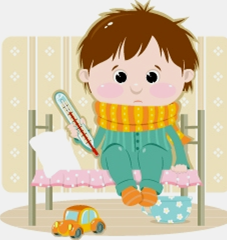 Грипп распространяется быстро. Если ты пойдешь в школу больным  - могут пострадать твои одноклассники и учителя, подхватив вирус гриппа от тебя.Если ты болен – тебе необходим постельный режимЧто делать, если ты  чувствуешь себя больным: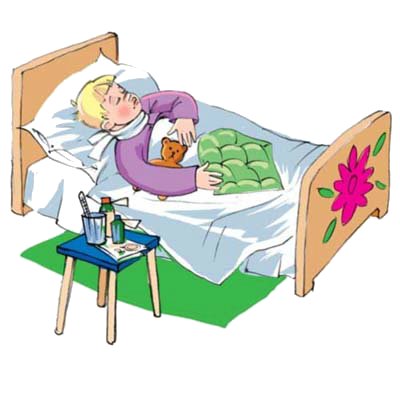  Расскажи своим родителям	 Оставайся дома.  Нужно больше                                отдыхать, соблюдать  постельный  режим. Ешь побольше фруктов, особенно цитрусовых и киви (в них много витамина С).			 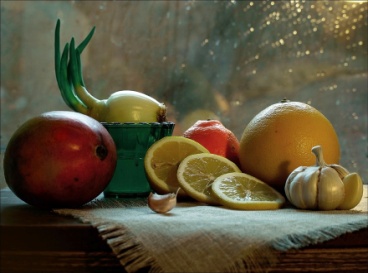 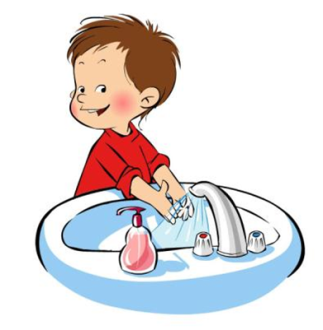 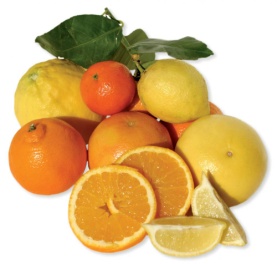 Часто мой руки. Держи дистанцию от других членов семьи (1.5 – 2 метра). Не трогай глаза, нос и рот немытыми руками.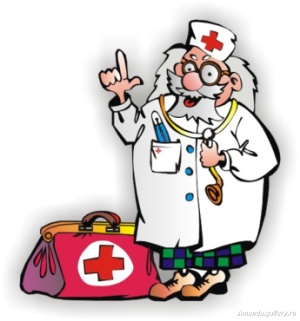  Обязательно обратись к врачу.  Принимай лекарства, которые выписал  доктор. Прикрывай нос и рот одноразовыми салфетками, когда кашляешь или чихаешь. 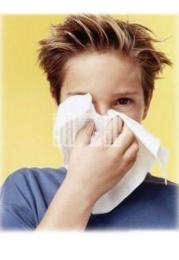 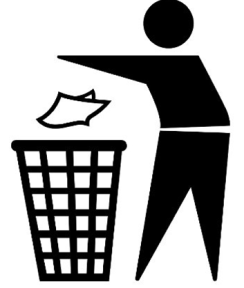 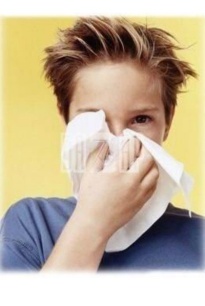  Немедленно выбрасывай использованные салфетки. Избегай объятий, поцелуев и рукопожатий при встречах.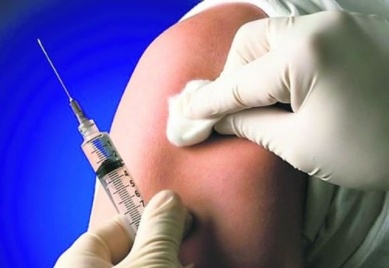  Уже сейчас сделай  прививку от гриппа.Ежегодная  иммунизация (вакцинация) Прививки являются наиболее эффективным средством защиты  от гриппа и предупреждения его осложнений, особенно обострений хронических заболеваний.Вакцинация  специальными противогриппозными вакцинами в осенний период помогает уберечь от гриппа в 70-100% случаев.Действия после прививки. 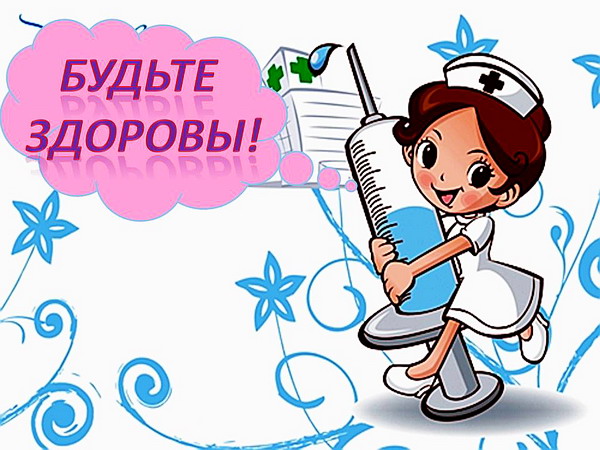  1. Гулять!!!2. Стараться не переедать!3. Побольше пить — минеральная вода, компот из сухофруктов, зеленый, фруктовый, ягодный чай.4. Поддерживать в помещениях чистый, прохладный, влажный воздух.5. Максимально ограничить общение с людьми — в течение двух недель после прививки  вырабатывает иммунитет,  организм занят. Другие микробы нам сейчас нежелательны. А источник этих других микробов — другие люди.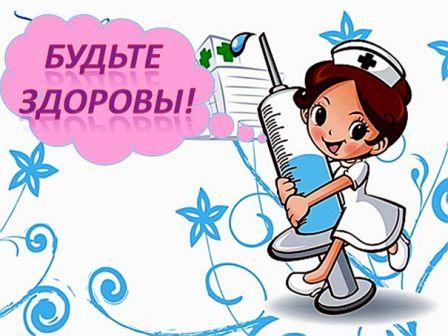 6. При повышении температуры тела и существенном нарушении общего состояния — осмотр врача, но парацетамол в любом виде                                         (свечи, таблетки, сироп) вполне                                   можно принять. Чем выше                                 температура тела, тем                                           актуальнее правила, изложенные                                          в пунктах 2, 3 и 4.